Tiger Tracks – Den 10Thursday, October 24, 2013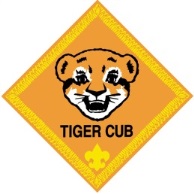 Mark your calendars….NEXT TIGER DEN MEETING – Thursday, November 14 – 6:30pm  - Camp Chic-a-gamaMORE NOVEMBER DATES….Friday, November 15th – Take Order popcorn Pick-up – Time and Location TBASaturday, November 16th – Pack Event – DOWN HILL DERBY – 1pm – Glenwood ParkThursday, November 21st – Den Meeting – FIRST STATE BANK, Macomb – 6:30-7:30pmSaturday, November 30th – Pack Service Project – Camp Chic-a-gama – Time & details to comeTonight’s activity:In the spirit of Halloween, we are making lots of fun science experiments using candy!Family activity:Please complete Tiger Den Achievement 1F with your family – think of one chore you can do with your adult partner.  Complete it together***Next meeting, please bring along a family picture***We will be making family scrapbooks for you to take home and add to*POPCORN ORDERS*Please turn in your completed popcorn orders by November 3rd.  You can leave them at our house, 820 West McdonoughAmy & Ron Hutcherson, 217-440-6505/309-333-1488Amy.hutcherson@scouting.orgTony Bolte309-333-5365Tonybolte02@yahoo.com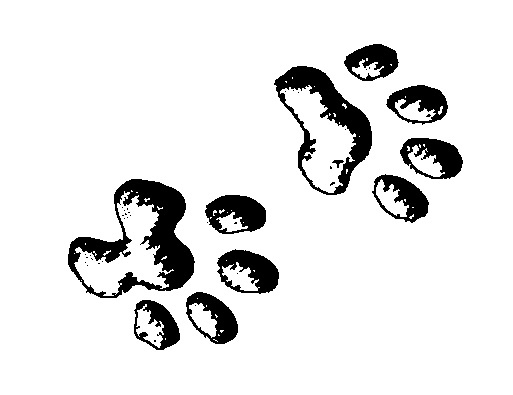 